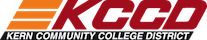 2100 Chester AvenueBakersfield, CA 93301-4099(661) 336-51Faculty Self-EvaluationList three (3) professional accomplishments based on goals from your last evaluation with a brief explanation of how you achieved these. 1. PROFESSIONAL ACCOMPLISHMENTS:2. STUDENT LEARNING OUTCOMES: Write a brief summary of assessment of SLOs in your classes or service area. Explain how assessment findings influenced or informed your teaching or service.   3. SHARE YOUR ADVICE: Write a brief narrative explaining how the college and district can best support teaching and/or service in your discipline in the future. Thank you.Faculty MemberDepartment/DivisionHire Date:Educational AdministratorDate	Years of Teaching and/or Service:Accomplishment 1:How you achieved this:Accomplishment 2:How you achieved this:Accomplishment 3:How you achieved this:SLO Assessment:How assessment findings influenced or informed your teaching or service:Signature of Faculty MemberDateSignature of Educational AdministratorDate